										(Rev.2/2023)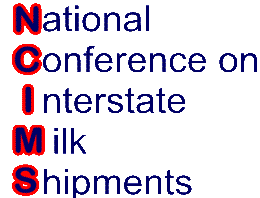 NCIMS Hall of Fame Nomination FormName of Candidate, Most Recent Title & Organization:	_____			______	___	__________________________________________________________________   ___________Candidate Contact Information: _________________________________________    ________Affiliation or Dairy Sector(s) Represented by Candidate:Processing ____    Producer ____  State Regulatory/Rating _____  FDA______ Other: __          ___Short Justification for nomination:Short Biography of the Candidate describing dairy related experience, including a list of responsibilities, accomplishments and awards (attach):Specific Contributions to the NCIMS may include but are not limited to:Number, dates & locations of NCIMS Conferences registered and attendedNumber of NCIMS Proposals submitted, including Conference year of submissionNCIMS Volunteer activitiesNCIMS Board, Council, Committee, Delegate or Advisor Activities (list individually with explanation. Attach page(s) as needed): Submitter Contact Information:Submitter Name: 						 Affiliation:						E-mail:						Phone:					 							Submit no later than February 21, 2023 by e-mail to:Cary Frye, Executive Secretary, National Conference on Interstate Milk Shipments
ncims.frye@outlook.com    